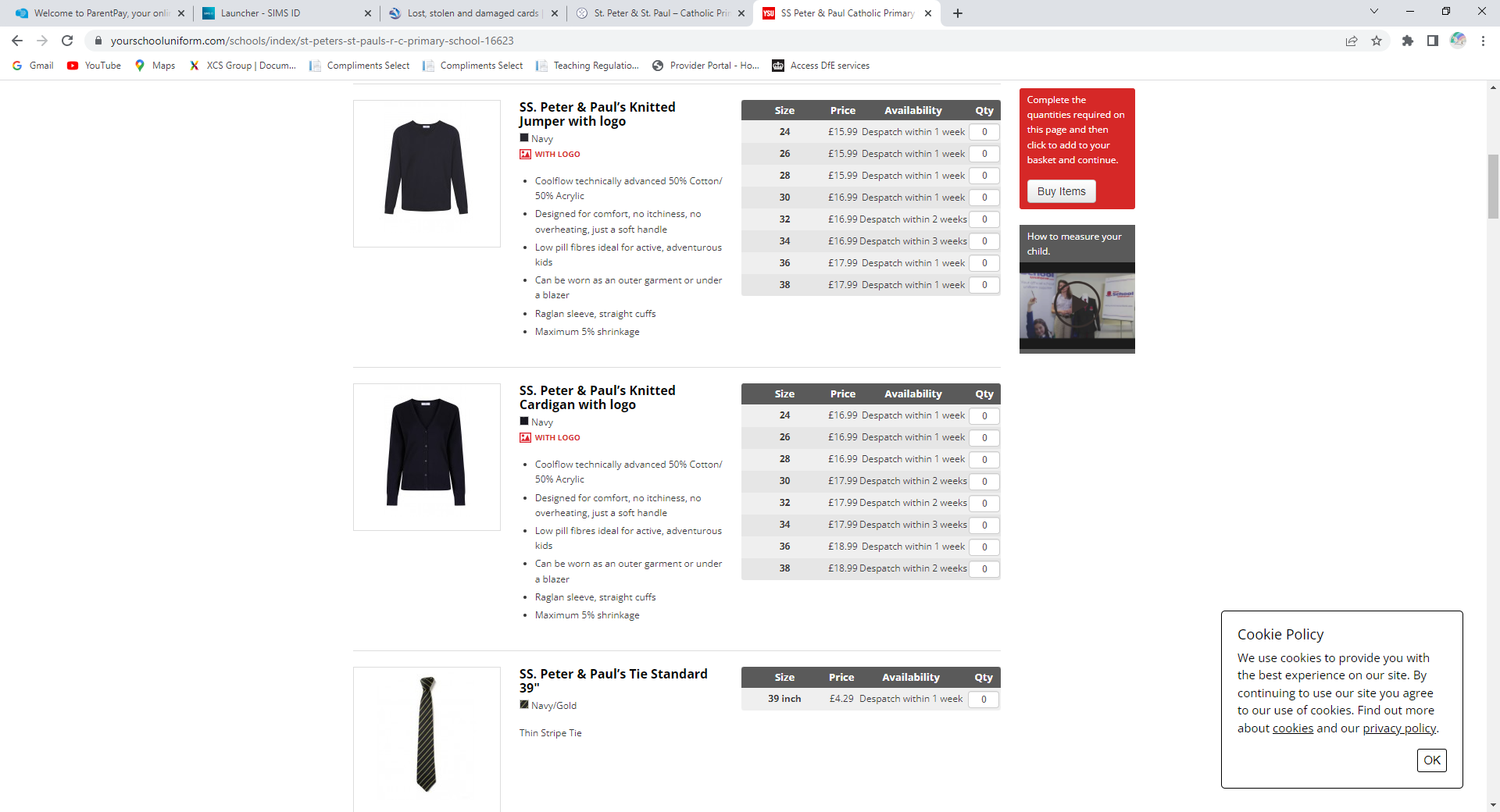 P.E. Bag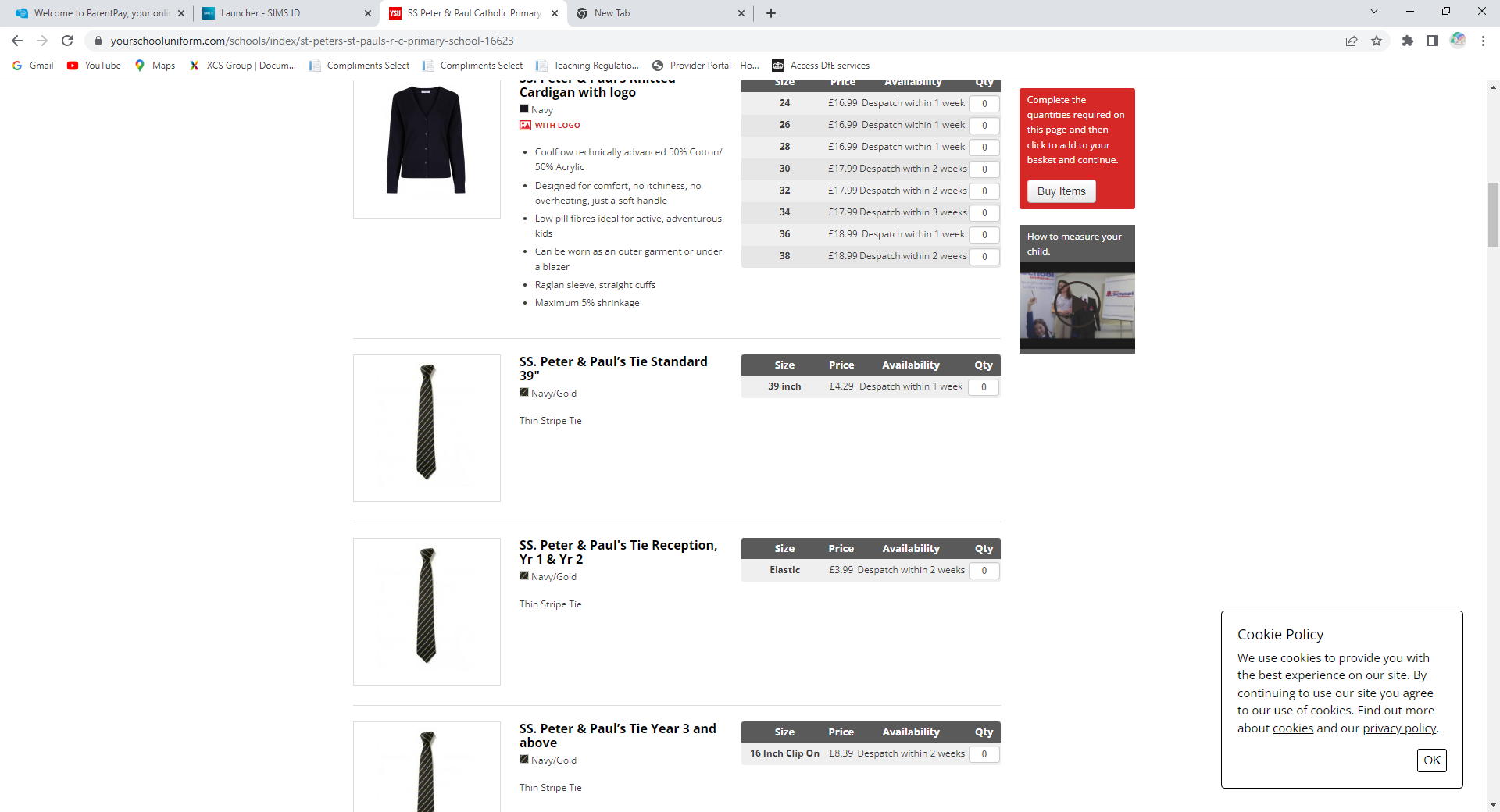 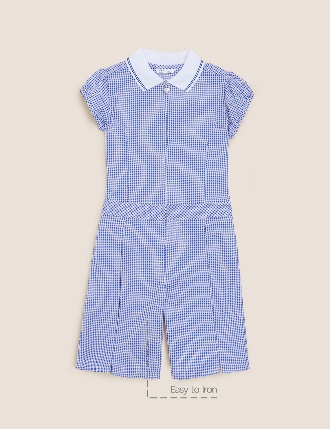 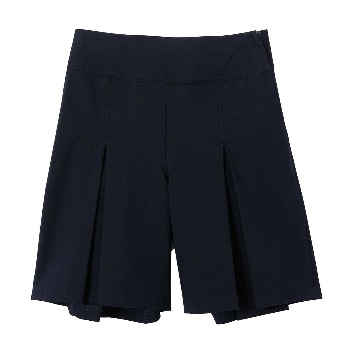 BLACK SCHOOL SHOES   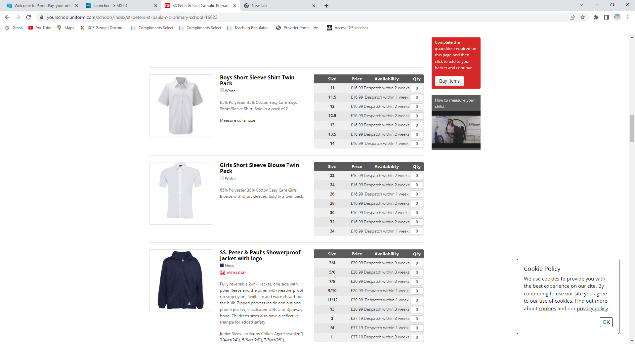 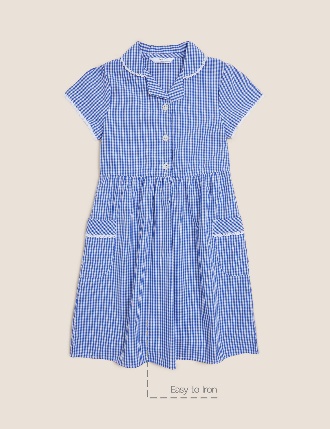 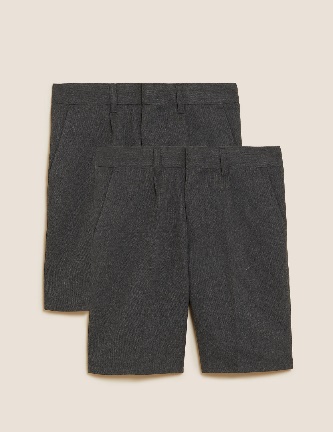 